文部科学省・「次世代のがんプロフェッショナル養成プラン」(地域に生き未来に繋ぐ高度がん医療人の養成)募集セミナー名：がんリハビリテーション看護セミナー　‐QOLを高める心のリハビリテーション‐１　概要がんと共存する時代の中で，がん患者自身がセルフケアにより健康に生活するための生活機能を維持，向上することを支援できる人材や、患者の病期を踏まえ，身体的・精神的・社会的・スピリチュアルな側面を包括的にアセスメントし，がんリハビリテーション看護を提供できる人材の育成を目指す。また、がんリハビリテーション看護を理解し，患者がリハビリテーションを継続するために，専門的な知識を基盤に，協働できる医療者を育成する。２　対象者  　　　大学院生、大学院研究生、臨床および在宅で活躍している看護師、その他コメディカル等がん患者にかかわる医療従事者３　募集人員　　　20名４　セミナー　　　・がんリハビリテーションに必要な自分への思いやりの気持ち：セルフコンパッについて・セルフコンパッションの研究動向と簡単なワークの紹介令和5年11月18日（土）13:30～17：00　場所：図書館棟3階研修室　　　　　　　　　・がん患者へのコンパッションの実践方法：慈悲とマインドフルネス瞑想　　　　　　　　　　・がん患者・家族に向けた実践方法、実践例の紹介　　　　　　　　　令和6年2月17日（土）13:30～17：00　場所：図書館棟3階研修室５　講師　　　　　有光興記先生(関西学院大学　文学研究科　総合心理科学専攻　心理学領域文学部総合心理学科　心理科学専修)　　　　　　　６　受講料　　　　無料７　申込先　　　　右のQRコードもしくは申込書に必要事項を記入の上、　　　　　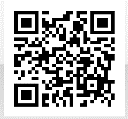 下記宛先まで郵送もしくはFAXで送付願います。　　　　　　　　　〒641-8509　和歌山市紀三井寺８１１－１　　　　　　　　　和歌山県立医科大学　がんプロ事務局（経理課内）　　　　　　　　　TEL:073-441-0516（直通）　FAX:073-441-0706　　　　　　　　　　　E-mail：nznktmtk@wakayama-med.ac.jp８　申込締切　　　令和5年11月10日（金）　※別添受講申請書により申込願います。　　原則として、先着順とします。令和 　年　月　日　　　　　　　　　　　　　　　　　　　　　　　　　　　　　　和 医 大 経 号 外　各関係所属長　様                次世代のがんプロフェッショナル養成プラン　（地域に生き未来に繋ぐ高度がん医療人の養成）        本学責任者　　医学部内科学第三講座　教授　山本　信之　　　　　　がんリハビリテーション看護セミナーの受講者募集について（依頼）　本学は、近畿５大学と連携し、文部科学省補助事業である「次世代のがんプロフェッショナル養成プラン」の枠組みのもと、それぞれの特色を生かした教育プログラムの構築により、医療現場で顕在化している課題に対応する人材、がん予防の推進を担う人材、新たな治療法の開発を担う人材を育成するとともに、高いレベルでのがん教育の均てん化を図り、地域に生き未来に繋ぐ高度がん専門医療人を養成することとしております。　この取組の一環として、本年度は、標記セミナーを開催し、大学院生や一般の医療従事者から受講者を募集することとしております。　つきましては、関係者の皆様方への周知につきまして、ご配慮をお願い申し上げます。問い合わせ先経理課　企画総務班　中谷                                               　 Tel : 073-441-0516（直通）                               内線 2270Fax : 073-441-0706  e-mail:nznktmtk@wakayama-med.ac.jp